17656410506053SøkkKjerkeskaretStadnamnprosjektet Arkiv i Nordland2AdressenavnKirkeskaretForslag Øksnes kommuneK37656203504895DalStødalenStadnamnprosjektet Arkiv i NordlandPrivatperson SU og AMU: Stødalen(14.3.2023)4AdressenavnStødalenForslag Øksnes kommuneK57641704507930JordeLajordaAKN-lokalkjent person6AdressenavnLajordaForslag Øksnes kommuneK77653900500618Vik i sjøNordvikaStadnamnprosjektet Arkiv i NordlandKV: Uttale: /’’no:rvika/ Stadnamnprosjektet Arkiv i Nordland8AdressenavnNordvikaForslag Øksnes kommuneK97649216506856RyggStikkraet/StekkraetOppl. Øksnes kommune10AdressenavnStikkraet/Stekkraet Forslag Øksnes kommunePrivatperson EHK: Stikkraet(14.3.2023)K117649246506767TjernStikkratjønnaStadnamnprosjektet, Arkiv i Nordland12Holme i sjøAvløysaForslag KEW-60, lokalkjent personKV: Navnet  Avløysa og er notert på skjemaet for bruk 29/2 i Skolebarnsamlingane 1936.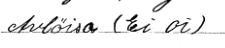 13Holme i sjøHjellholmenForslag KWW-60, lokalkjent personKV: Skolebarnsamlingene 1936, skjema for bruk 29/2: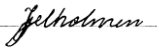 14Vik i sjøTrollholaStadnamnprosjektet Arkiv i NordlandKV: Trollhola, Stadnamnprosjektet Arkiv i NordlandJohan Vassbotn (1969) «Stedsnavn fra sjøen i Øksnes (Nordland» s. 77: «hole f. hål`la - hål`la - hål`le – håll’nUttalen høl`la kan også høres, særlig blir den brukt om Hola mellom Jennegg-grunnen og Nordgrunnen. Denne uttalen er rimeligvis kommet etter mønster utenfra.»157629622500245HammarStornipaStadnamnprosjektet Arkiv i Nordland1676293114500120BergSkjurhammarenStadnamnprosjektet Arkiv i Nordland177630199495563Holme i sjøLandholmenKEW-60, lokalkjent personKV: Skolebarnsamlingene 1936, skjema for bruk 29/2: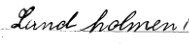 187631491498735BotnKrummaStadnamnprosjektet Arkiv i NordlandKV: Skolebarnsamlingene 1936, på skjemaet for bruk 34/1 er notert:Kromamyran, Kromalian, Krommaelven: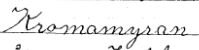 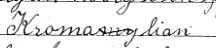 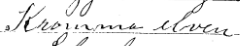 197637224489061Holme i sjøNord-FlatskjeretStadnamnprosjektet Arkiv i NordlandLitle FlatholmenNorge 1:50 000 1132-1Flatholmen, lNorge 1:50 000 1132-1Nordre FlatskjeretSjøkart 78Flatskjeret N5 DX 252-5-2KV: Hvilket navn er mest brukt? Hvordan blir navnet uttalt?20763700348820Holme i sjøSør-FlatskjeretStore FlatholmenNorge 1:50 000 1132-1Flatholmen, StoreNorge 1:50 000 1132-1Søre FlatskjeretSjøkart 78FlatskjeretN5 DX 252-5-1KV: Hvilket navn er mest brukt? Hvordan blir navnet uttalt?217630625498307BergMikkel Massa-hammarenStadnamnprosjektet Arkiv i NordlandMekkelmasshammarenN5 DY 251-5-2227665519506362Skjær i sjøFlesaFM -lokalkjent personFlesanNorge 1:50 000 1233-3Kystkart 311, 312Sjøkart 78237664175504934Grunne i sjøVidgrunnenFM -lokalkjent personVikgrunnenNorge 1:50 000 1233-3Kystkart 311, 312Sjøkart 78247660811505327Skjær i sjøKlakksskjeretFM -lokalkjent personKlakkskjeretNorge 1:50 000 1233-3Sjøkart 78257665884509438Grunne i sjøReinshauetFM -lokalkjent personReinshaueSjøkart 78267661045504393Grunne i sjøKlakksfalletFM -lokalkjent personKlakkfalletNorge 1:50 000 1233-3Sjøkart 78